Промежуточная аттестация по геометрии  8 класс2022-2023 учебный годИтоговая  работаИнструкция по выполнению работы     На выполнение работы  дается 45 минут. Работа состоит  из двух частей, включающих в себя 13  заданий.     Часть 1 содержит 10 заданий с кратким ответом базового уровня по материалу курса геометрии 8 класса.   Часть 2 содержит 3 более сложных задания по материалу курса геометрии 8 класса. При их выполнении надо записать полное обоснованное решение и ответ.   При выполнении работы разрешается использовать линейку, циркуль. Использование калькулятора не допускается.   Задания можно выполнять в любом порядке. Во второй части текст задания переписывать не надо, необходимо только указать его номер и выполнить чертёж.  За каждое правильно выполненное задание части 1 выставляется 1 балл. Задания части 2 оцениваются в 2 балла. Максимальное количество баллов: 16Критерии оценивания:   «5» - 14 -16    баллов                                          «4» - 11 -13   баллов                                          «3» -  5 -10     балловЖелаем успеха!Работу выполнил учащийся 8 класса: __________________________________________________________________Вариант 1.Часть 1.№1. Найдите площадь прямоугольника со сторонами  12 см и 8 см.Ответ:  ______________№2. Один из углов параллелограмма равен 74°. Найдите больший угол этого параллелограмма. Ответ дайте 
в градусах.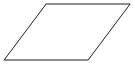                                         Ответ: ____________№3. Диагонали AC и BD прямоугольника ABCD пересекаются в точке O, BO=7, AB=6. Найдите AC.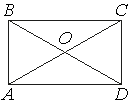 Ответ: _____________№4. Основания трапеции равны 3 и 9, а высота равна 5. Найдите среднюю линию этой трапеции.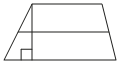 Ответ: ______________№5. В треугольнике ABC угол C равен 90°, AC=6, AB=10. Найдите sinB.Ответ: _____________№6.Вычислите площадь ромба, если его диагонали равны 18см и 22см.Ответ: _____________№7 Пожарную лестницу длиной 13 м приставили к окну пятого этажа дома. Нижний конец лестницы отстоит от стены на 5 м. На какой высоте расположено окно? Ответ дайте в метрах.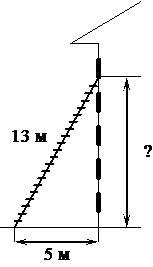 Ответ: ________________№8  На клетчатой бумаге с размером клетки 1×1 изображён параллелограмм. Найдите его площадь.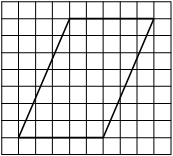 Ответ: ___________№9.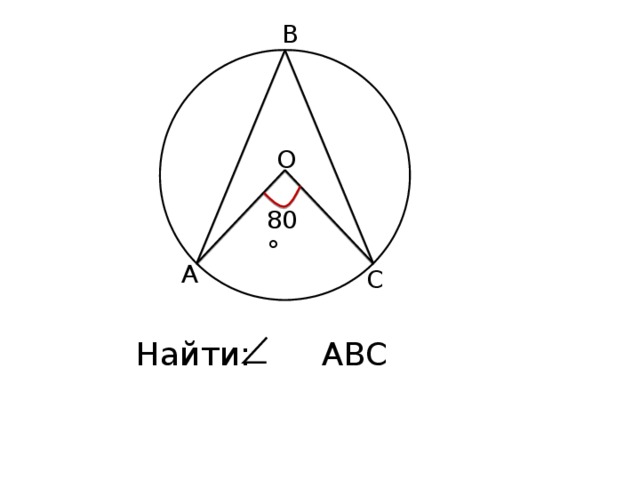 Ответ: _____________№10.  Сторона квадрата равна 7√2. Найдите диагональ этого квадрата.Ответ: _________________Часть 2.№11 Прямая, параллельная стороне AC треугольника ABC, пересекает стороны AB и BC в точках M и N соответственно, AB=9, AC=18, MN=8. Найдите AM.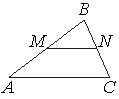 №12. На гипотенузу AB прямоугольного треугольника ABC опущена высота CH, AH=2, BH=18. Найдите CH.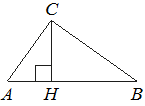 №13.  Площадь параллелограмма ABCD равна 60. Точка E — середина стороны AB. Найдите площадь трапеции DAEC.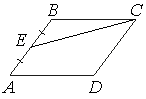 Работу выполнил учащийся 8 класса : __________________________________________________________________Вариант 2.Часть 1.№1. Вычислите площадь квадрата со стороной 12см.Ответ: _________________№2 Один из углов ромба равен 43°. Найдите больший угол этого ромба. Ответ дайте в градусах.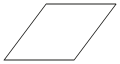 Ответ:_________________№3Диагонали AC и BD параллелограмма ABCD пересекаются в точке O, AC=12, BD=20, AB=7. Найдите DO.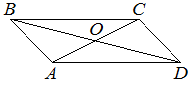                                                 Ответ:________________№4. Основания трапеции равны 4 и 10, а высота равна 5. Найдите площадь этой трапеции.Ответ:______________№5. В треугольнике ABC угол C равен 90°, BC=5, AC=2. Найдите tgB.Ответ:_______________№6. На клетчатой бумаге с размером клетки 1×1 изображён треугольник. Найдите его площадь.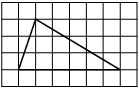                               Ответ:_________________№7 Точка крепления троса, удерживающего флагшток в вертикальном положении, находится на высоте 15 м от земли. Расстояние от основания флагштока 
до места крепления троса на земле равно 8 м. Найдите длину троса. Ответ дайте в метрах.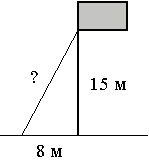 Ответ:_____________№8Сторона ромба равна 4, а один из углов этого ромба равен 150°. Найдите высоту этого ромба.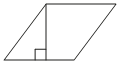 Ответ:________________№9 Найдите угол AOB , если угол AСB равен 75°. Ответ дайте в градусах.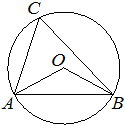 Ответ:__________________№10. Найдите площадь прямоугольника со сторонами  6√2см и 8√2 см.Ответ:__________________Часть 2.№11.Диагонали AC и BD трапеции ABCD с основаниями BC и AD пересекаются в точке O, BC=3, AD=7, AC=20. Найдите AO.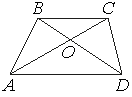 №12. На гипотенузу AB прямоугольного треугольника ABC опущена высота CH, AH=36, BH=64. Найдите АC.№13. Площадь параллелограмма ABCD равна 132. Точка E — середина стороны AB. Найдите площадь треугольника CBE.Работу выполнил учащийся 8 класса : __________________________________________________________________Вариант 3.Часть 1.№1. Найдите площадь прямоугольника со сторонами  9 см и 13 см.Ответ:_______________№2. Один из углов параллелограмма равен 102°. Найдите меньший угол этого параллелограмма. Ответ дайте 
в градусах.                                Ответ:___________________№3. Диагонали AC и BD прямоугольника ABCD пересекаются в точке O, BO=11, AB=10. Найдите AC.Ответ:____________________№4 Основания трапеции равны 8 и 18, а высота равна 5. Найдите среднюю линию этой трапеции.Ответ:_________________№ 5.   В треугольнике ABC угол C равен 90°, BC=8, AB=10. Найдите cosB.Ответ:____________№6.  Вычислите площадь ромба, если его диагонали равны 16см и 20см.Ответ:____________№7. Пожарную лестницу приставили к окну, расположенному на высоте 12 м от земли. Нижний конец лестницы отстоит от стены на 5 м. Какова длина лестницы? Ответ дайте в метрах.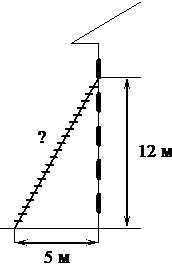 Ответ:____________№8.  На клетчатой бумаге с размером клетки 1×1 изображён параллелограмм. Найдите его площадь.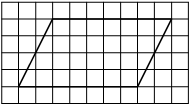 Ответ:____________№9. Один из углов равнобедренной трапеции равен 55°. Найдите больший угол этой трапеции. Ответ дайте 
в градусах.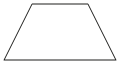                               Ответ:_____________№10. Сторона квадрата равна 4√2. Найдите площадь этого квадрата.Ответ:________________Часть 2.№11. Прямая, параллельная стороне AC треугольника ABC, пересекает стороны AB и BC в точках M и N соответственно, AB=24, AC=21, MN=14. Найдите AM.№12.На гипотенузу AB прямоугольного треугольника ABC опущена высота CH, AH=3, BH=12. Найдите CH.№13. Площадь параллелограмма ABCD равна 32. Точка E — середина стороны AB. Найдите площадь трапеции DAEC.Работу выполнил учащийся 8 класса : __________________________________________________________________Вариант 4.Часть 1.№1. Вычислите площадь квадрата со стороной 16см.Ответ:_______________№2. Один из углов ромба равен 118°. Найдите меньший угол этого ромба. Ответ дайте в градусах.Ответ:_____________№3. Диагонали AC и BD параллелограмма ABCD пересекаются в точке O, AC=14, BD=18, AB=5. Найдите DO.                                            Ответ:_____________№4. Основания трапеции равны 3 и 5, а высота равна 9. Найдите площадь этой трапеции.Ответ:______________№5. В треугольнике ABC угол C равен 90°, BC=10, AC=7. Найдите tgB.Ответ:_____________№6. На клетчатой бумаге с размером клетки 1×1 изображён треугольник. Найдите его площадь.       Ответ:______________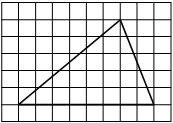 №7.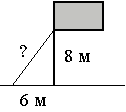  Точка крепления троса, удерживающего флагшток в вертикальном положении, находится на высоте 8 м от земли. Расстояние от основания флагштока 
до места крепления троса на земле равно 6 м. Найдите длину троса. Ответ дайте в метрах.Ответ:___________№8Сторона ромба равна 8, а один из углов этого ромба равен 150°. Найдите высоту этого ромба.Ответ:_____________№9 Найдите угол AOB , если угол AСB равен 83°. Ответ дайте в градусах.Ответ:______________№10. Найдите площадь прямоугольника со сторонами  4√2см и 6√2 см.Ответ:___________Часть 2.№11. Диагонали AC и BD трапеции ABCD с основаниями BC и AD пересекаются в точке O, BC=4, AD=9, AC=26. Найдите AO.№12. На гипотенузу AB прямоугольного треугольника ABC опущена высота CH, AH=25, BH=75. Найдите АC.№13. Площадь параллелограмма ABCD равна 68. Точка E — середина стороны AB. Найдите площадь треугольника CBE.При выполнении заданий 1–10 укажите только правильный ответ. Необходимые вычисления выполняются на черновике.При выполнении заданий 11–13 используйте тетрадный лист. Сначала укажите номер задания, а затем запишите его решение и ответ. Пишите чётко и разборчиво.При выполнении заданий 1–10 укажите только правильный ответ. Необходимые вычисления выполняются на черновике.При выполнении заданий 11–13 используйте тетрадный лист. Сначала укажите номер задания, а затем запишите его решение и ответ. Пишите чётко и разборчиво.При выполнении заданий 1–10 укажите только правильный ответ. Необходимые вычисления выполняются на черновике.При выполнении заданий 11–13 используйте тетрадный лист. Сначала укажите номер задания, а затем запишите его решение и ответ. Пишите чётко и разборчиво.При выполнении заданий 1–10 укажите только правильный ответ. Необходимые вычисления выполняются на черновике.При выполнении заданий 11–13 используйте тетрадный лист. Сначала укажите номер задания, а затем запишите его решение и ответ. Пишите чётко и разборчиво.